Российская ФедерацияБрянская область Красногорский  район      КРАСНОГОРСКИЙ ПОСЕЛКОВЫЙ СОВЕТ НАРОДНЫХ ДЕПУТАТОВРЕШЕНИЕот   10.11.2020 года  № 4-82п.г.т. Красная Гора«Об определении границ прилегающих территорий к организациям иобъектам, на которых не допускаетсярозничная продажа алкогольной продукции натерритории Красногорского городского поселенияпоселения».В соответствии с Федеральным законом № 171-ФЗ от 22.11.1995г. «О государственном регулировании производства и оборота этилового спирта, алкогольной и спиртосодержащей продукции», постановлением Правительства Российской Федерации от 27.12.2012 № 1425 «Об определении органами государственной власти субъектов Российской Федерации мест массового нахождения источников повышенной опасности, в которых не допускается розничная продажа алкогольной продукции, а также определении органами местного самоуправления границ прилегающих к некоторым организациям и объектам территорий, на которых не допускается розничная продажа алкогольной продукции»,  Федеральным законом № 131-ФЗ от 06.10.2003г. «Об общих принципах организации местного самоуправления в Российской Федерации» Красногорский поселковый Совет народных депутатов РЕШИЛ:Для определения границ прилегающих территорий, на которых не допускается розничная продажа алкогольной продукции установить минимальное значение расстояния до границ прилегающих территорий:от детских, образовательных, медицинских организаций, объектов спорта - 50 метров;от оптовых и розничных рынков, вокзалов и иных мест массового скопления граждан и мест нахождения источников повышенной опасности, определенных органами государственной власти Российской Федерации - 30 метров.Для определения границ прилегающих территорий, на которых не допускается розничная продажа алкогольной продукции при оказании услуг общественного питания установить минимальное значение расстояния до границ прилегающих территорий:от детских, образовательных, медицинских организаций, объектов спорта - 50 метров;от оптовых и розничных рынков, вокзалов и иных мест массового скопления граждан и мест нахождения источников повышенной опасности, определенных органами государственной власти Российской Федерации - 50 метров.Прилегающая территория включает обособленную территорию (при наличии таковой), а также территорию, определенную с учетом конкретных особенностей местности застройки, примыкающую к границам обособленной территории либо непосредственно к зданию (строению, сооружению), в котором расположены организации и (или) объекты.3. Способ расчета расстояния от организаций и (или) объектов, указанных в пункте 1 настоящего решения до границ прилегающих территорий определяется в следующем порядке:- при наличии обособленных территорий считать минимальным расстояние по радиусу (кратчайшее расстояние по прямой линии) от входа на обособленную территорию до входа в стационарных торговый объект. В случае если указанные организации (объекты) имеют более одного входа, включая пожарные и запасные входы (выходы)».При наличии нескольких входов для посетителей расчет проводится по радиусу от каждого входа с последующим объединением установленных прилегающих территорий с обособленной территорией объекта.В случае если организация по розничной продаже алкогольной продукции и объекты, указанные в пункте 1 настоящего решения, находятся внутри одного здания, строения, прилегающая территория определяется от входных дверей объекта до ближайших входных дверей для посетителей организации, осуществляющей торговлю алкогольной продукции Границы прилегающих территорий, на которых не допускается розничная продажа алкогольной продукции, не устанавливаются в случае наличия на территории населенного пункта единственного торгового объекта, осуществляющего розничную продажу алкогольной продукции.Утвердить прилагаемый перечень организаций и объектов, на прилегающих территориях к которым не допускается розничная продажа алкогольной продукции на территории Красногорского поселения (Приложение №1).Утвердить схемы границ прилегающих территорий к организациям и объектам (Приложение №2).6. Решение вступает в силу с момента подписания.Председатель Красногорского поселковогоСовета народных депутатов                                           С.В. Пронькина                             Приложение № 1 Перечень организаций и объектов, на прилегающих территориях к которым не допускается розничная продажа алкогольной продукции на территории Красногорского поселенияПриложение № 2 к Постановлению Администрации Красногорского районаот ________________ №_____Схемы границ прилегающих территорий к организациям и объектам:Схема границы прилегающей территориик ОАО "Красногорское АТП" автостанция р.п. Красная Гора, ул. Советская, 51;МУП "Торговые ряды" п.г.т. Красная Гора, ул. Советская, 50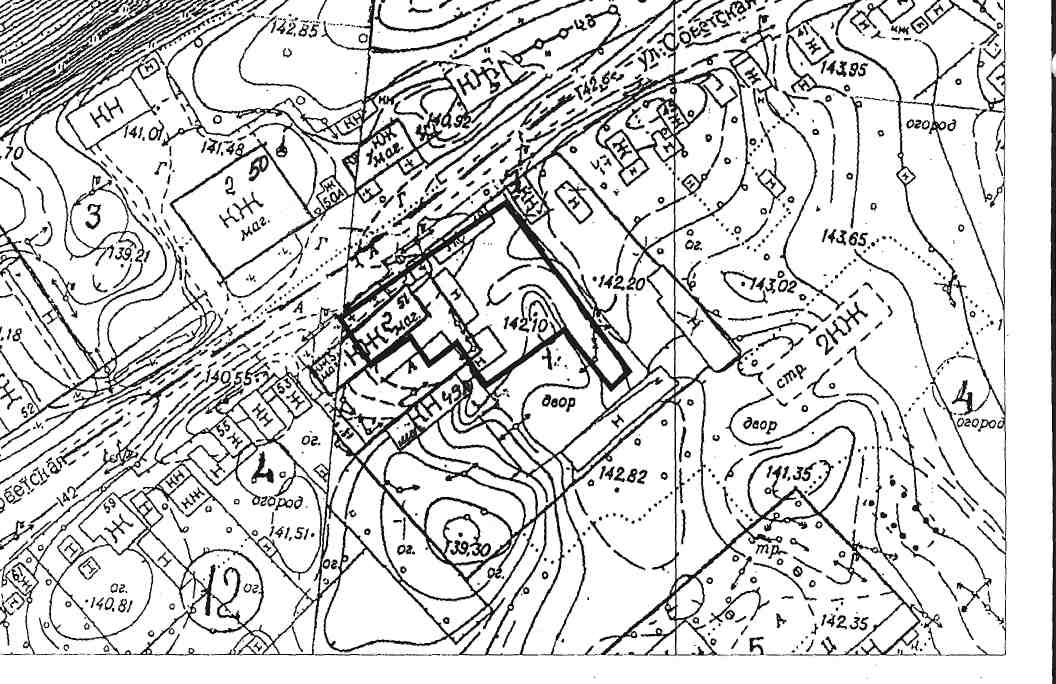 (масштаб 1: 2000)Схема границы прилегающей территориик ГБУЗ «Красногорская ЦРБ р.п. Красная Гора, ул. Больничная, 55; (масштаб 1: 2000)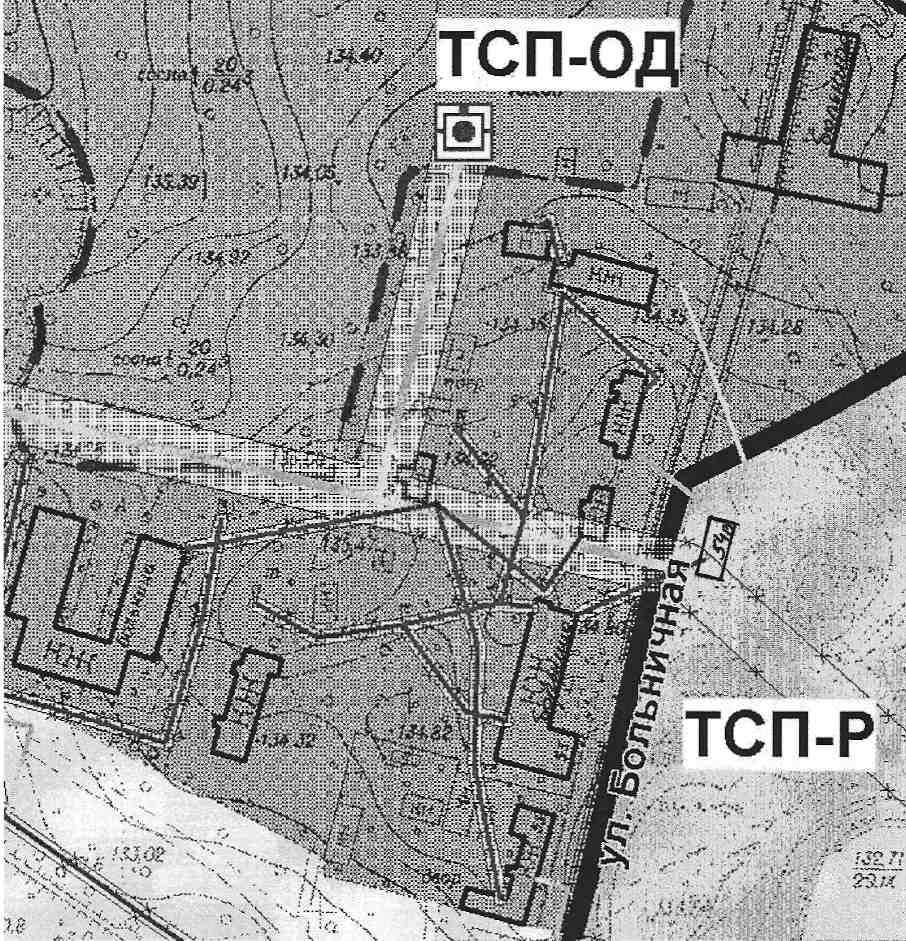 Схема границы прилегающей территории к МБУ «ФОК Беседь»р.п.  Красная Гора, ул. Буйневича, 66 (масштаб 1: 2000)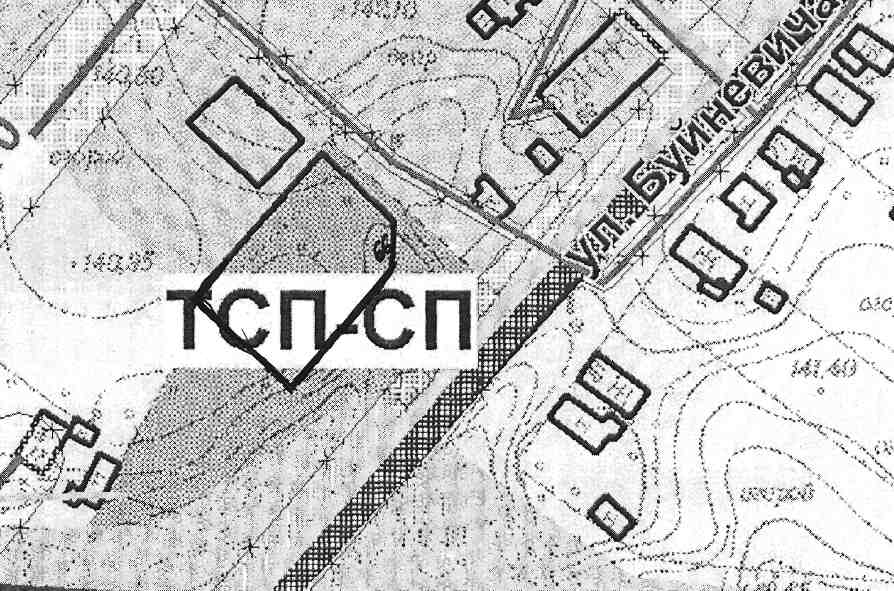 Схема границы прилегающей территориик МБОУ Красногорская СОШ №1, р.п. Красная Гора, ул. Буйневича, 44;МБОУ «МУК», п.г.т. Красная Гора, ул. Советская, 35;(масштаб 1: 2000)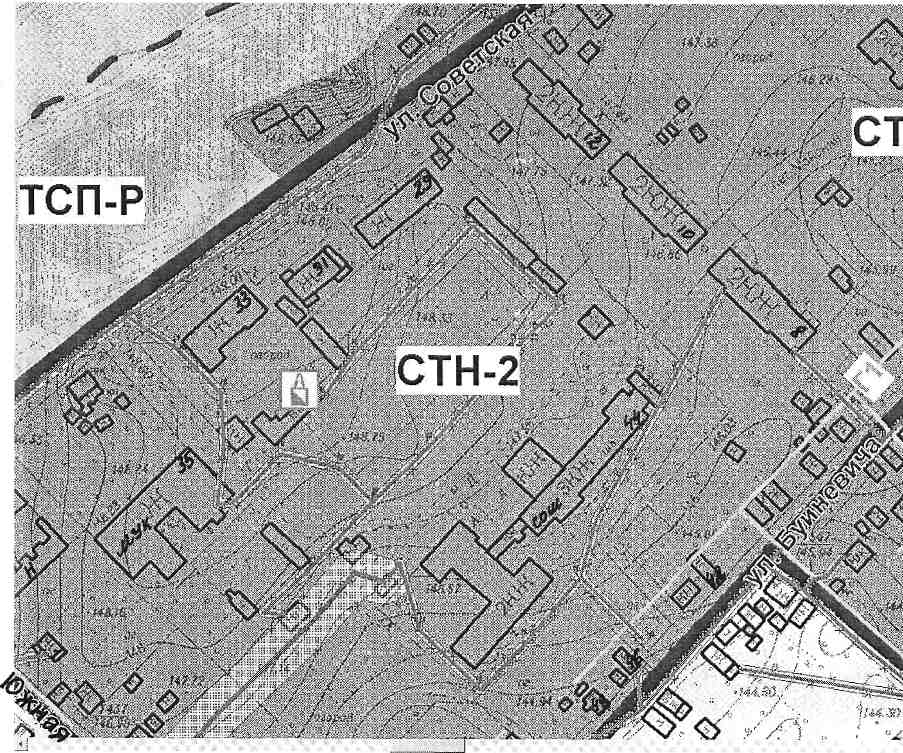 Схема границы прилегающей территориик МБОУ Красногорская СОШ №2, р.п. Красная Гора, пер. Московский, 24А;(масштаб 1: 2000)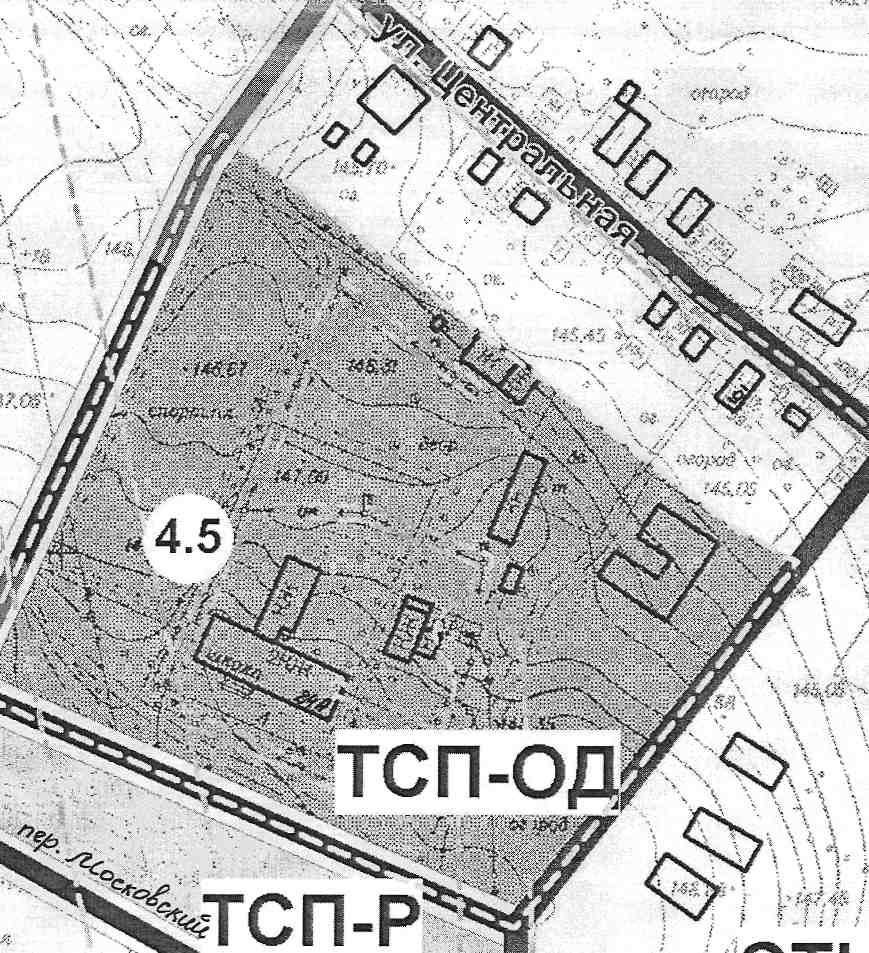 		Схема границы прилегающей территориик МБДОУ детский сад " Теремок " р.п. Красная Гора, ул. Пушкина, 9 (масштаб 1: 2000)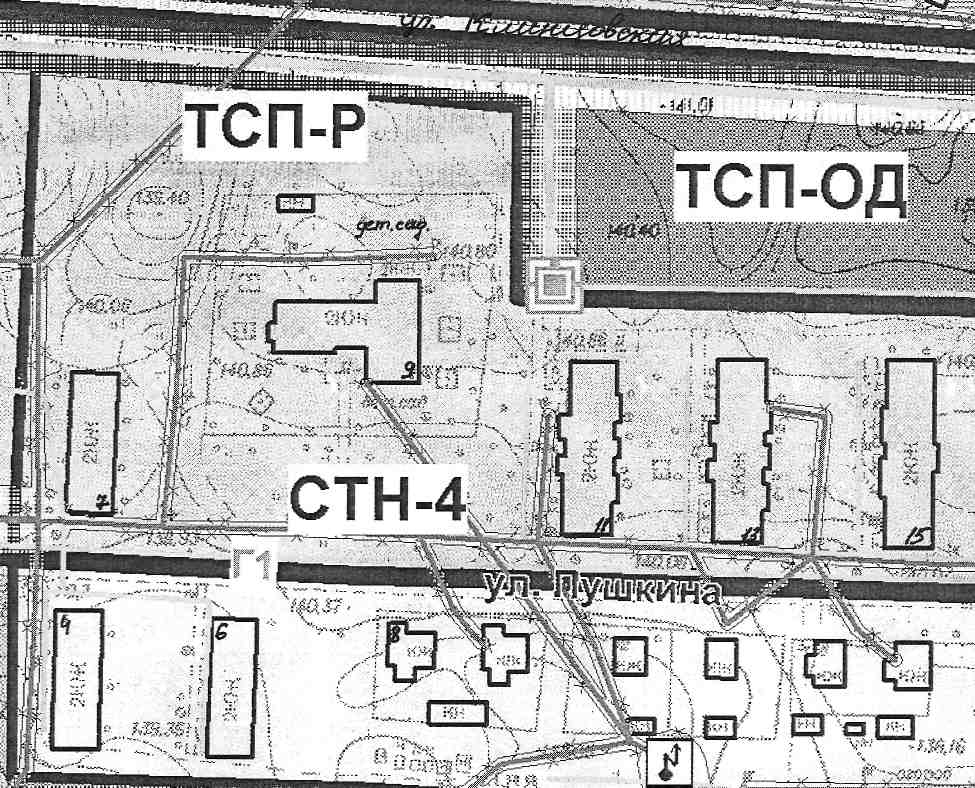 Схема границы прилегающей территориик МБДОУ детский сад " Радуга" р.п.. Красная Гора, ул. Буйневича, 23(масштаб 1: 2000)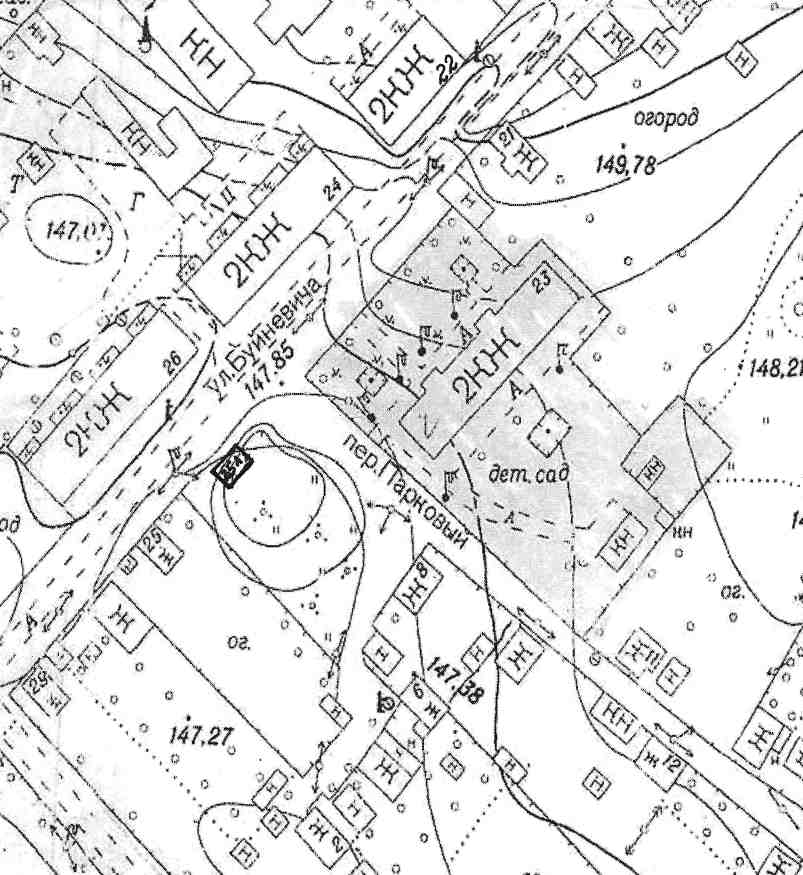 Схема границы прилегающей территориик МБДОУ детский сад "Светлячок" р.п.Красная Гора, ул. Советская, 17(масштаб 1: 2000)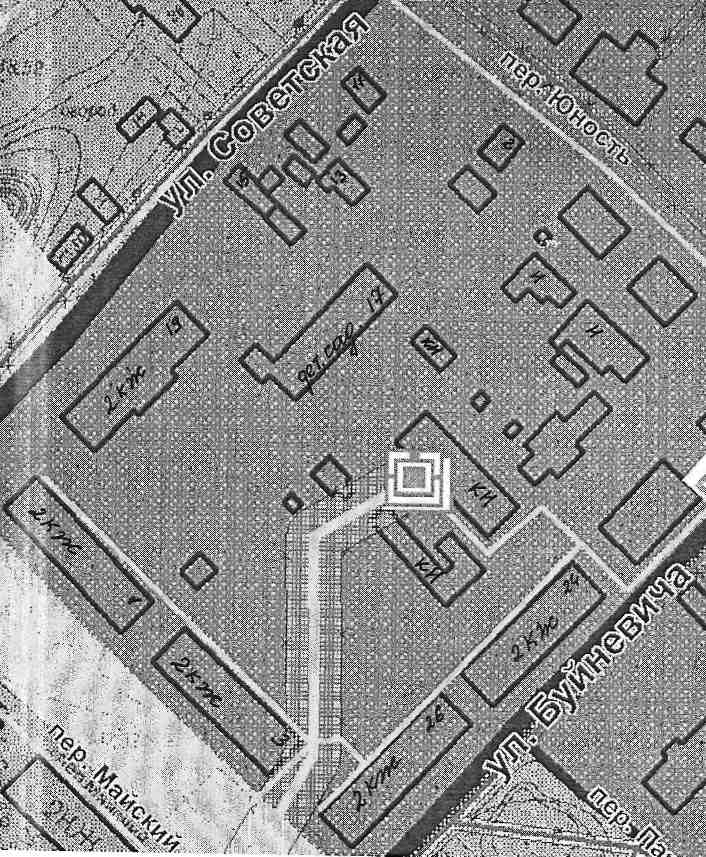 Схема границы прилегающей территориик МБОУ ДОД "Красногорская ДМШ" р.п.  Красная Гора, ул. Южная, 18(масштаб 1: 2000)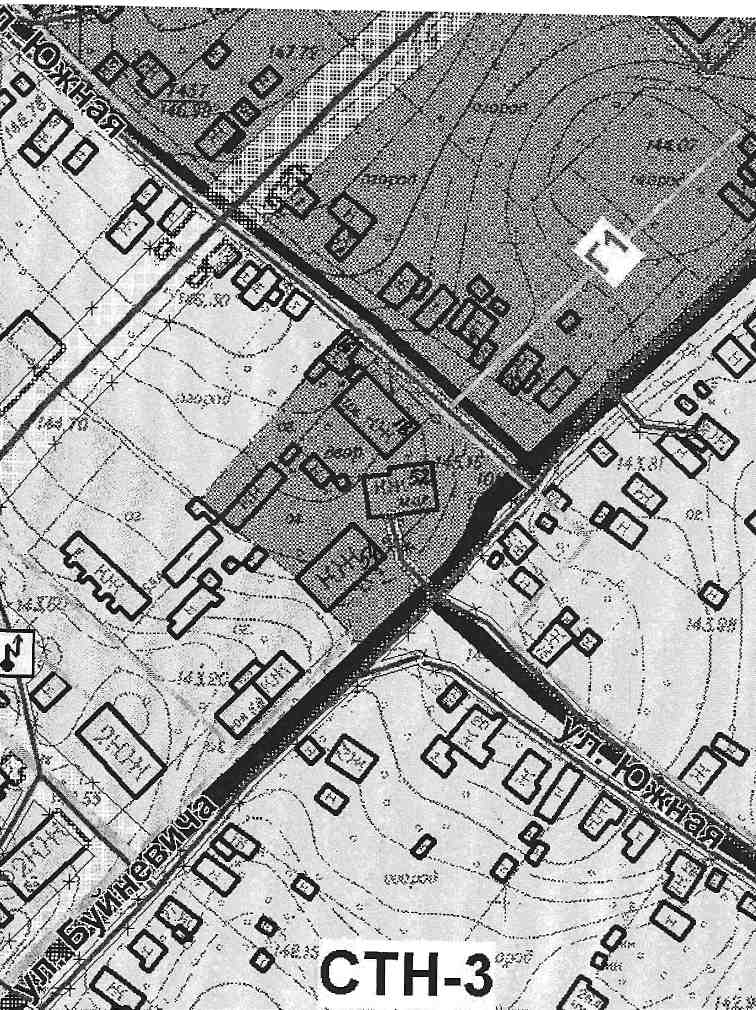 Схема границы прилегающей территориик МБОУ ДОД "ДДЮТ" р.п.  Красная Гора, ул. Буйневича, 64(масштаб 1: 2000)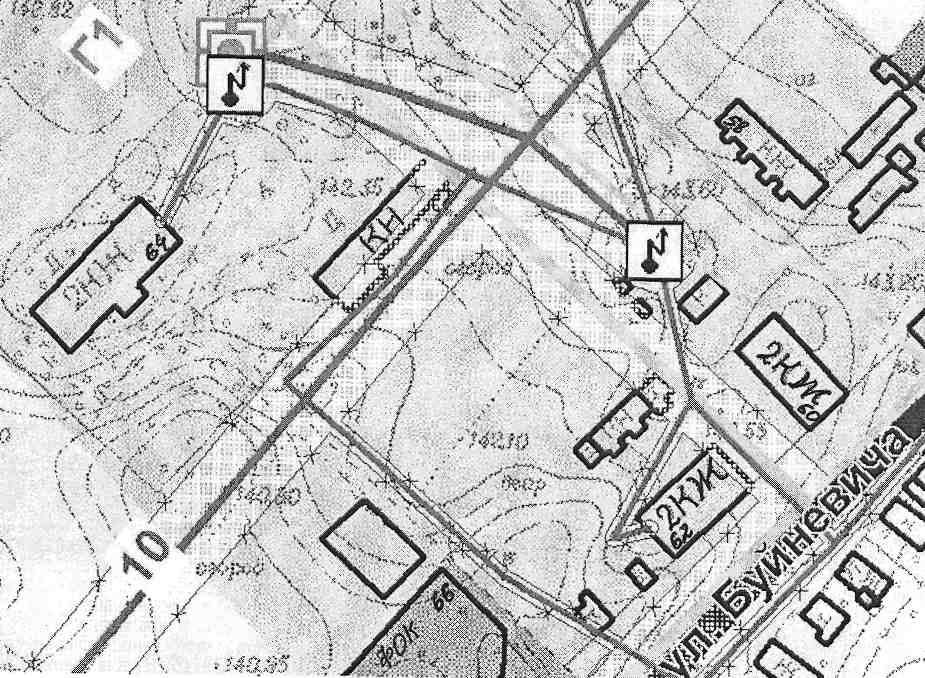 Схема границы прилегающей территориик Фельшерско- акушерскому пункту, " Красногорский район, д. Батуровка, ул. Садовая, 6(масштаб 1: 2000)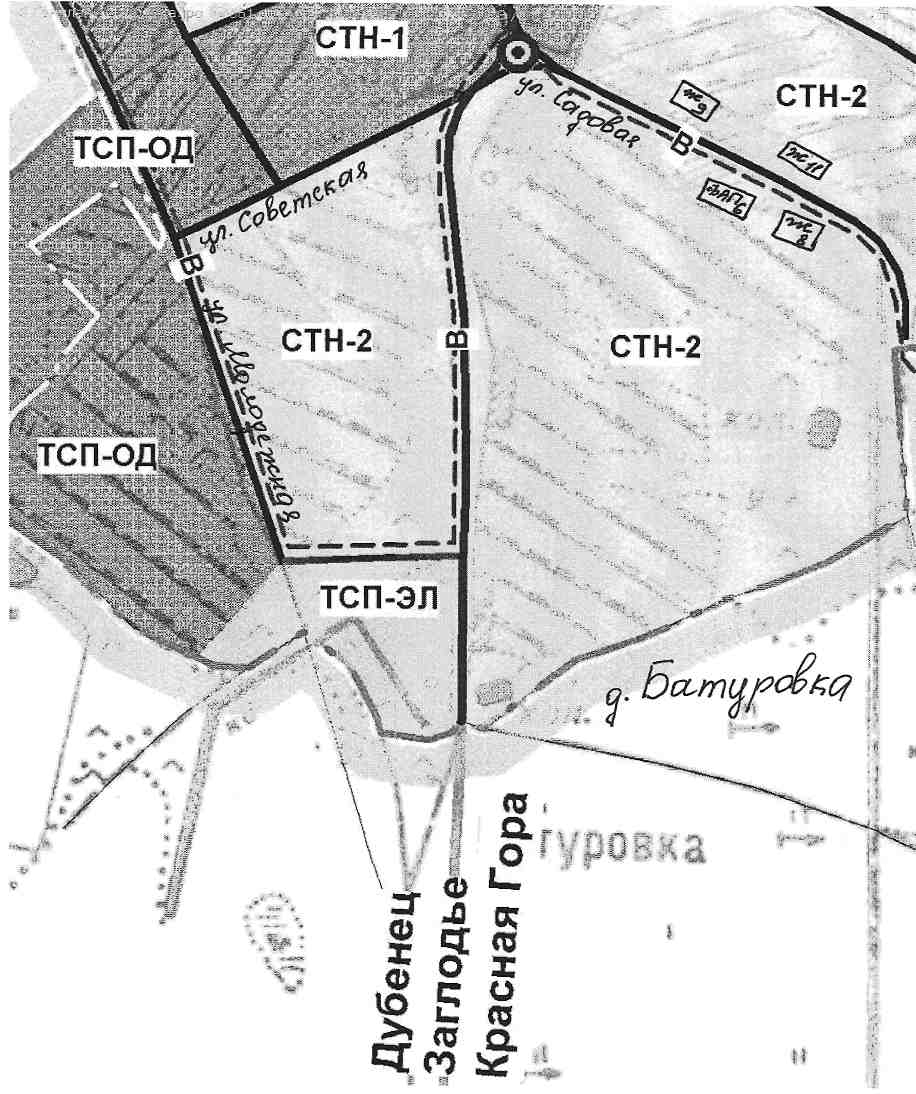 	Схема границы прилегающей территориик Фельдшерско- акушерскому пункту, " Красногорский район, д. Дубенец, ул. Центральная, д.31	(масштаб 1: 2000)	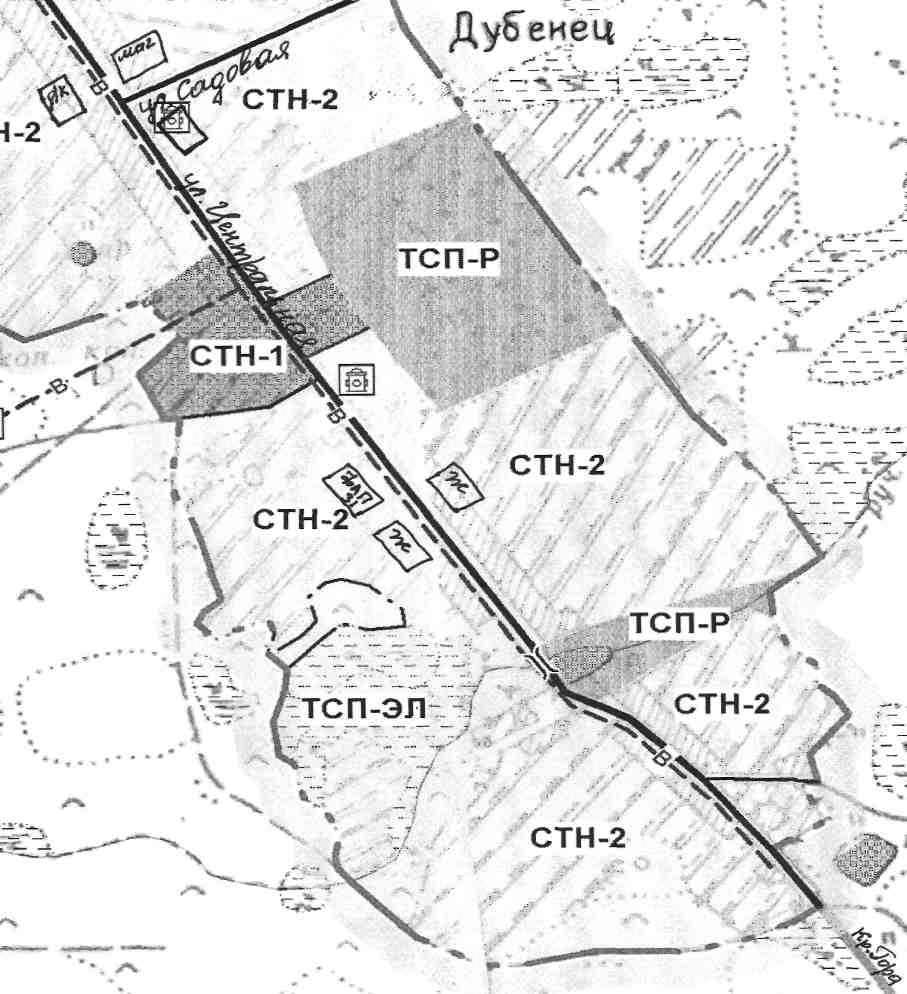 Схема границы прилегающей территориик Фельдшерско- акушерскому пункту, " Красногорский район, д. Селец, ул. Советская, д.52	(масштаб 1: 2000)	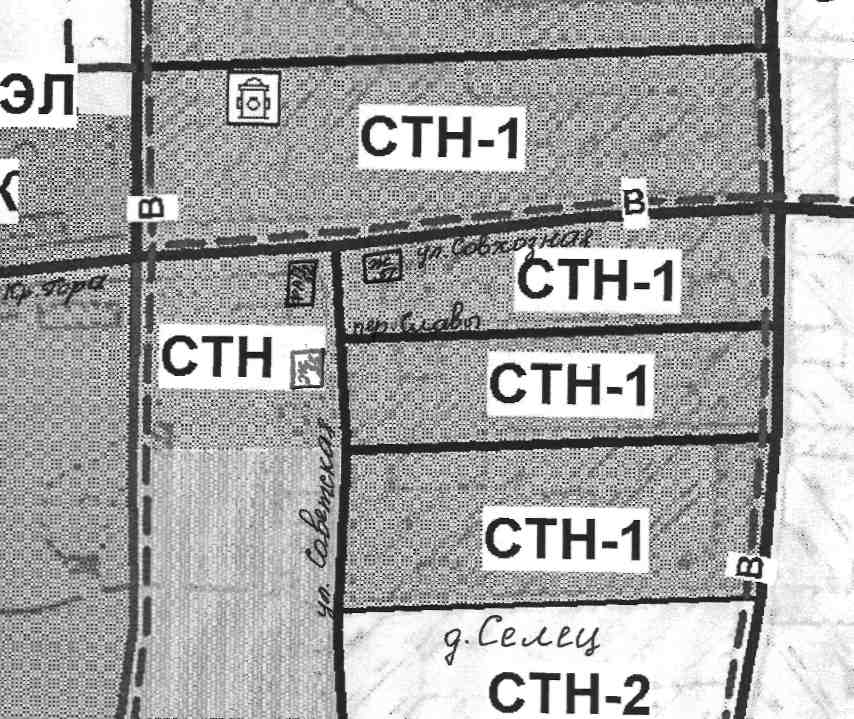 Схема границы прилегающей территорииМУБК «Красногорский культурно- досуговый информационный центр», р.п. Красная гора, ул. Куйбышева, д. 2(масштаб 1: 2000)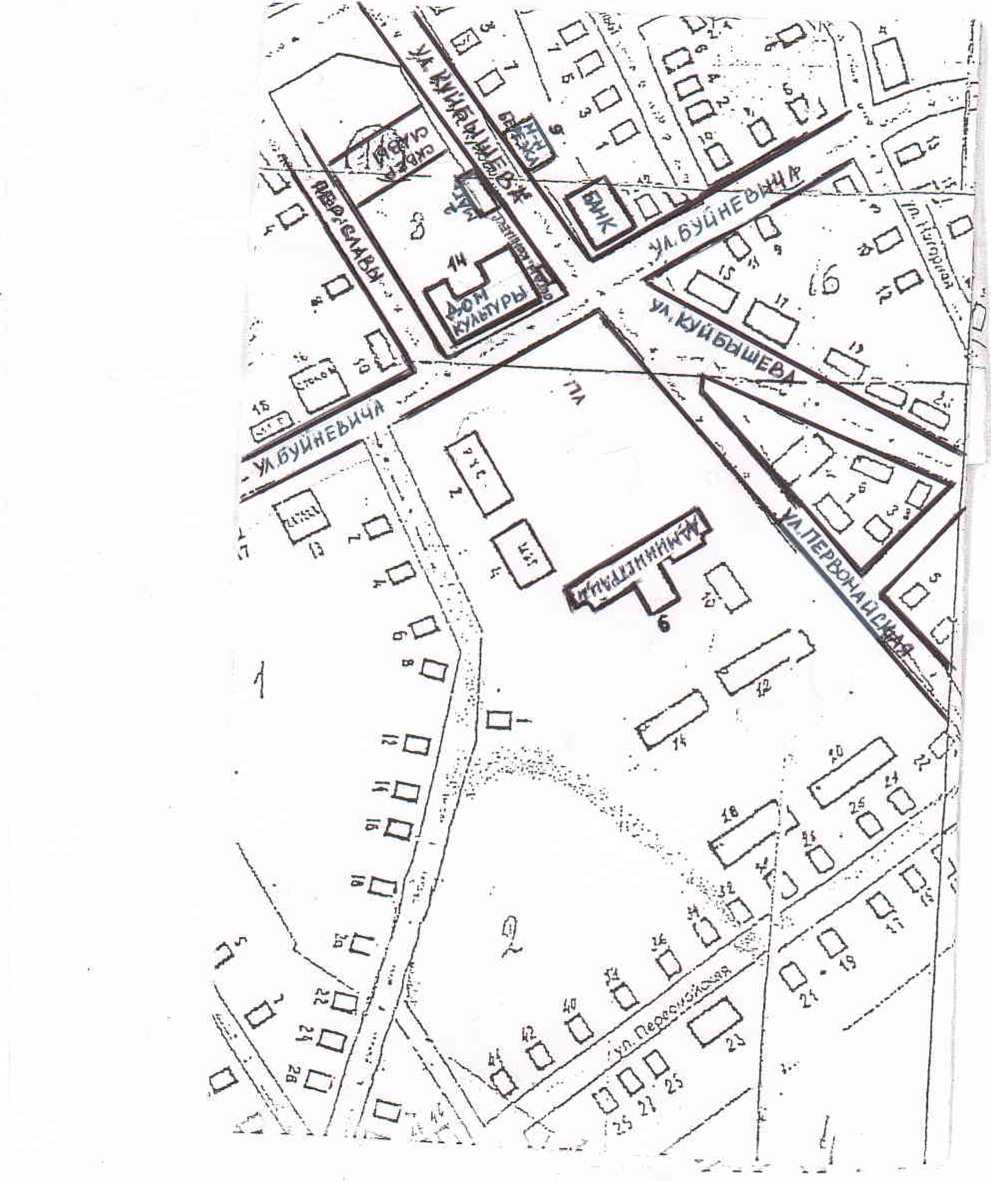 №п/пНаименование организации, объектаАдрес местонахождения1МУП "Торговые Ряды"Брянская обл, Красная Гора пгт, Советская ул, 502ОАО "Красногорское АТП" автостанцияБрянская обл, Красная Г ора пгт, Советская ул, 513ГБУЗ "Красногорская ЦРББрянская обл, Красная Г ора пгт, Больничная ул, 554МБУ "ФОК "Беседь"Брянская обл, Красная Г ора пгт, Буйневича ул, 665МБОУ Красногорская СОШ №1Брянская обл, Красная Г ора пгт, Буйневича ул, 446МБОУ Красногорская СОШ №2Брянская обл, Красная Г ора пгт, Московский пер, 24 "А"7МБДОУ детский сад " Теремок " п.г.т. Красная ГораБрянская обл, Красная Г ора пгт, Пушкина ул, 98МБДОУ детский сад "Светлячок" п.г.т. Красная Г ораБрянская обл, Красная Гора пгт, Советская ул, 179МБДОУ детский сад "Радуга" п.г.т. Красная Г ораБрянская обл, Красная Г ора пгт, Буйневича ул, 2310МБОУ МУКБрянская обл, Красная Гора пгт, Советская ул, 3511МБОУДОД "Красногорская ДМШ"Брянская обл, Красная Г ора пгт, Южная ул, 1812МБОУ ДОД ДДЮТБрянская обл, Красная Г ора пгт, Буйневича ул, 6413Фельшерско-акушерский пунктБрянская обл, Красногорский района, д. Батуровка, ул. Садовая, д.6.14Фельшерско-акушерский пунктБрянская обл, Красногорский района, д. Селец, ул. Советская, д.52.15Фельшерско-акушерский пунктБрянская обл, Красногорский района, д. Дубенец, ул. Центральная, д31.16МБУК «Красногорский культурно-досуговый информационный центр»Брянская обл, Красная Г ора пгт, Буйневича ул, 14